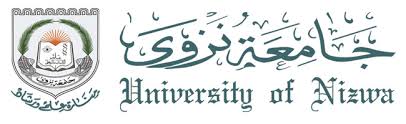 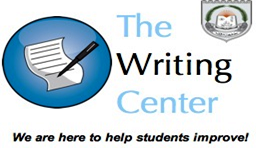 ELT-ESOL Cambridge Vocabulary Lesson ModelStages for conducting an effective vocabulary lessons:1. Warmer or Introduction: The purpose of this preliminary stage is to generally introduce the theme of the lesson you are about to teach to students, and prepare the students to focus on objectives of the lesson. (5~7 minutes)2. Meaning of Target Vocabulary: Elicit and provide definitions and examples of key vocabulary terms. Provide opportunity for students to become familiar with target vocabulary and to attempt to construct meaning for themselves. (5~8 minutes)3. Pronunciation: Model proper pronunciations of key vocabulary and have students repeat and model the teacher’s pronunciation. (Entire Class-Drill and Practice 3~4 minutes)4. Form: Provide examples of part of speech, phonetic script, root words, word families, prefixes, suffixes, or lexical chunks. (5~6 minutes)5. Practice 1: Provide opportunity for students to practice a vocabulary learning activity that allows students to apply targeted vocabulary. (Controlled Pair/Group learning task 4~6 minutes)6. Practice 2: Provide additional opportunity for students to practice key vocabulary terms. (*Optional-Controlled Individual/Pairs learning task 3~5 minutes*)7. Production 1: Provide opportunity for students to relate targeted vocabulary in an authentic and constructive method that supports critical thinking skills. (Semi Controlled-Individual/Pairs/Groups 5~8 minutes)8. Production 2: Provide further opportunity for students to apply targeted vocabulary within the context of the lesson that is engaging and meaningful to learners. (Free-Individual/Pairs/Groups 5~7 minutes)9. Error Correction: Highlight the most common errors observed throughout the lesson and provide clarification and correction. (1 minute)10. Review: Provide a brief review of the most essential vocabulary terms. (1 minute)11. Feedback: Provide opportunity for students to offer their feedback and seek further clarification, if required. (1 minute)